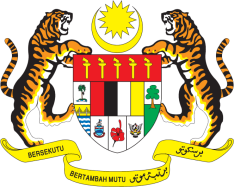 STATEMENT BY MALAYSIAREVIEW OF THE UNITED STATES OF AMERICA36TH SESSION OF THE UPR WORKING GROUP 2-13 NOVEMBER 2020Madam President,Malaysia thanks the delegation of the USA for its presentation. Based on all reports submitted, Malaysia puts forth the following recommendations:Consider establishing an independent national human rights institution in line with the Paris Principles;Ensure a systematic accountability and full, prompt redress for victims in cases of police misconduct and brutality; Prohibit torture in detention and ensure detainees have access to fair trials and full redress;Ensure universal access to sexual and reproductive health information, education and services for all; andStrengthen efforts to address discrimination, racial profiling, religious intolerance and incidences of Islamophobia including those perpetrated by authorities. Malaysia wishes the USA a successful review.Thank you Madam President.GENEVA
9 November 2020